Учреждение образования «Солигорский государственный колледж»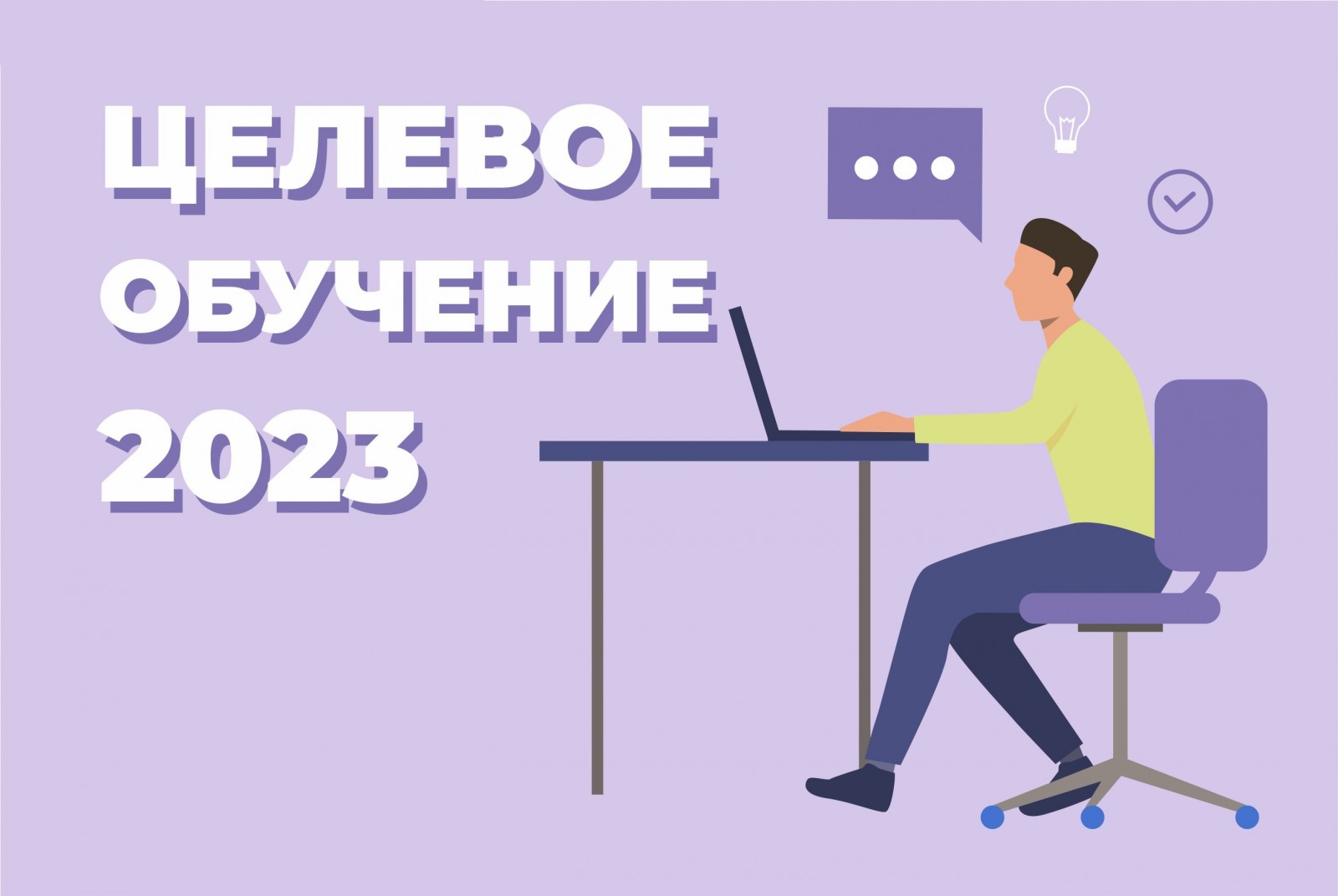 Уважаемый абитуриент! Если Вы успешный выпускник 9 (10) или 11 классов в 2024 году, мечтаете о профессии педагога и средний балл Вашего документа об общем базовом (общем среднем) образовании 7 баллов и выше, то  у  Вас имеется возможность поступить в наш колледж на условиях целевой подготовки специалиста со средним специальным образованием по следующим  специальностям: «Дошкольное образование» квалификация воспитатель дошкольного образования (прием на основе 9 (10) и 11 классов);«Начальное образование» квалификация учитель (прием на основе 9 (10) классов); «Обучение физической культуре», квалификация учитель (прием на основе 9 (10) классов). 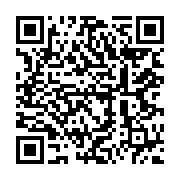 Мы рады видеть Вас в нашем колледже! 